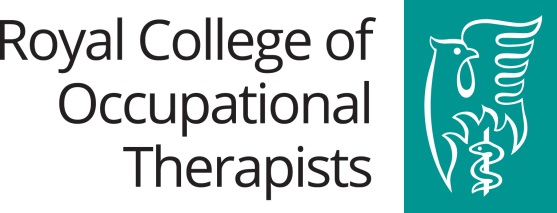 RCOT Regional Committee – Job DescriptionSocial Media LeadRole and Responsibilities:To manage, maintain and promote the use of social media on behalf of the region in line with the Social Media BriefingTo network on behalf of the region where ever possible using social media as well as new and established leads and through eventsTo promote and engage in Occupational Therapy Week activities via social media wherever possibleTo promote occupational therapy as a profession, membership of RCOT and to highlight the work of the region where ever possible.To update the relevant RCOT regional webpage and check regularly to make sure all information is up to date To engage with regional members and answer queries via social media To disseminate messages on behalf of RCOT via social media